Mental Health ResourcesPathways to Empower: Mental Health Literacy programs for all audiences.  Here is a QR code to go directly to a discounted parent program: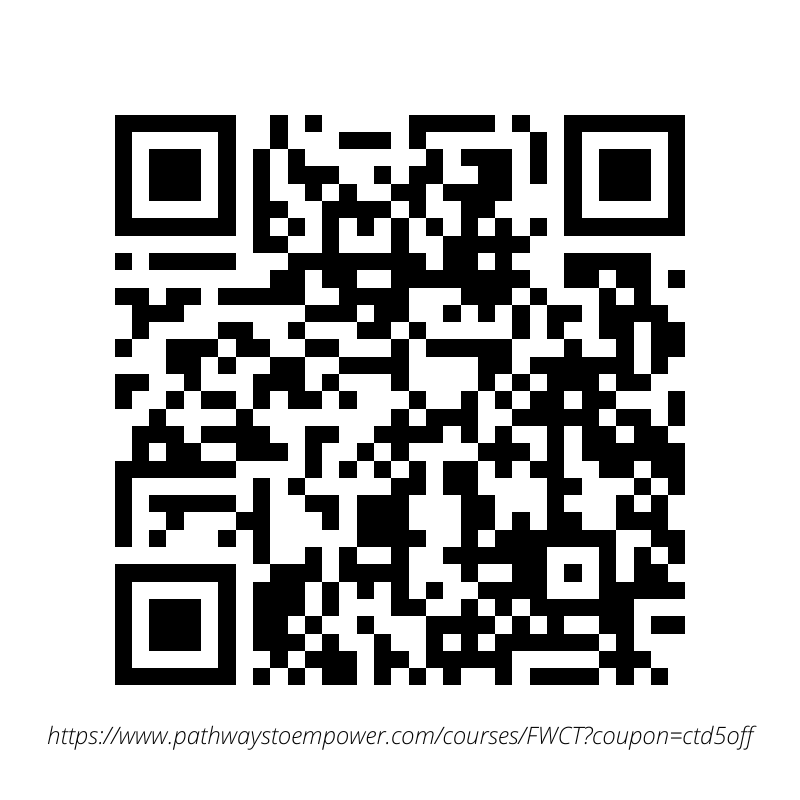 Connected Mind: Free mental health screening tool (www.connectedmind.me)Psychology Today: Offers a directory of therapists that is searchable by location and specialtyZocdoc: Offers a directory of therapists that is searchable by location, specialty, and insuranceTelehealth services: Offer monthly rates for therapeutic services.betterhelp.comgoodtherapy.orgtalkspace.comComprehensive Mental Wellness Platform: Mindfulness for a Messy Life: Whether you're contending with anxiety or depression, or are simply overwhelmed by the ongoing stressors of everyday life, managing life's 'mess' can become a full-time job–an exhausting, dispiriting one at that! Combining the best of positive psychology, mindfulness practices, somatic awareness, and cognitive behavioral therapy, Mindfulness for a Messy Life will help you get back in touch with the healthy, vibrant person you are underneath all that mess. Through the MfML programs, tools & resources, you will learn to relate to yourself from a place of understanding and acceptance; recognize yourself as valuable, and worthy of love and respect; build an inner foundation of compassion, and develop the kind of grounded optimism that fosters meaningful change.Child & Teen Specific: Some organizations that specifically offer services for children and teens.teencounseling.comtalkspace.comlittleotterhealth.comYouth Mental Health Project:  https://ymhproject.org/                                          The Youth Mental Health Project is a nonprofit organization whose mission is to educate, empower, and support families and communities to better understand and care for the mental health of our youth. We envision a world made up of informed families and caring communities that realize and strengthen the mental health of our youth -- a world where people are just as aware of their mental health as their physical health, where families are validated and able to readily access the care they need.Wilderness Therapy and Residential Treatment Search Facebook Group: https://www.facebook.com/groups/wtrswildernessresidentialsearchSeeking Help in a CrisisThe earlier we seek help, the better. But sometimes, there will be crises where we need to seek help immediately.Launched in July 2022, the 988 Suicide and Crisis Lifeline provides 24/7 free and confidential support to people in suicidal crises or emotional distress.National Suicide Prevention Lifeline 800-273-8255Find a Helpline: https://findahelpline.comSelf-Medication Abuse/Addiction Resources: https://www.drugabuse.gov/ The National Institute of Mental Health: https://www.nimh.nih.gov/index.shtml SAMHSA 1-800-662-HELP (4357)- free, confidential, 24/7, 365-day-a-year treatment referral and information service (in English and Spanish)National information and Mental Health support: https://www.nami.org/# Mental Health.govhttps://www.mentalhealth.gov/get-help/immediate-help211.org https://www.211.org/get-help/mental-healthMentalhelp.net https://www.mentalhelp.net/mental-health/hotline/Legal Help for mental health crises: Lisa Herman is a partner at Abrams Fensterman, LLP and a member of the firm’s Mental Health Law Practice Group, the only family-focused mental healthcare practice in the country. Ms. Herman focuses her practice on Mental Health Law and Elder Law with a particular concentration in working with individuals and families facing psychiatric diagnoses, substance abuse issues, and other disabilities to help them navigate the complex legal and mental health systems that impact them.Tel: (516) 592-5857LOCAL WESTCHESTER COUNTY RESOURCES:  Crisis Prevention and Response Team Serving Westchester CountyCall (914) 925-595924/7 Telephone CoverageMobile Response Monday - SundayWalk-in evaluations available 24/7 at St. Vincent's Hospital in Harrison.Services available in SpanishOASAS HOPEline: New York State's 24/7 problem gambling and chemical dependency hotline. For Help and Hope call 1-877-8-HOPENY or text HOPENY.NYS Project Hope: Emotional Support Helpline: 844-863-0314 8am-10pm Monday-Sunday https://nyprojecthope.org/Bereavement Center of Westchester  (914) 787-6158 https://www.bcwtreehouse.org/Westchester Department of Community Mental Health https://mentalhealth.westchestergov.com/ https://dcmhservices.westchestergov.com/DCMHservices/index.jsphttps://www.mhawestchester.org/our-services Licensed Outpatient Substance Abuse TREATMENT Programs for Adolescents in WestchesterLicensed *Programs providing ENCOMPASS Treatment** for Adolescents with co-occurring Mental Health & Substance Use Disorders 7-NYS Licensed Treatment and Prevention Programs in Westchester combined with ENCOMPASS List updated 6.15.22.docxWestchester County Department of Community Mental HealthDCMH’s Directory and GIS based map of behavioral health services in Westchester: https://dcmhservices.westchestergov.com/DCMHservices/index.jsp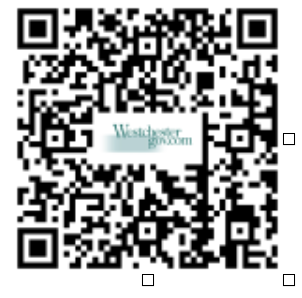 NAMI WestchesterLicensed Outpatient Substance Abuse TREATMENT Programs for Adolescents in WestchesterCentral Park Recovery, (914) 619-52422176 Central Park Avenue, Yonkers NY, 10710Nicole Intervallo, DirectorCounseling Center at Yorktown Heights, (914) 962-5101 2000 Maple Hill, Yorktown, NY 10598Dair Melendez-Drier, Director of Adolescent ProgramGuidance Center of Westchester, Sunrise  (914) 613-0700 x 7445   256 Washington Street, Mount Vernon NY,10550Thurman Brown, DirectorInnovative Health Systems, (914) 683-8050  20 Church Street, White Plains, NY, 10601 Jeanine Klotzkin, DirectorLexington Center for Recovery Mt Kisco Program                  (914) 666-674024 Smith Avenue, Mount Kisco, NY, 10549James Hughes, Program DirectorLexington Center for Recovery New Rochelle Program(914) 235-66333 Cottage Place, New Rochelle, NY, 10801Carey Wardell, DirectorMaxwell Institute, St Vincent’s Hospital, (914) 337-6033        A Division of Saint Joseph’s Medical Center92 Yonkers Avenue, Tuckahoe, NY 10707Karen Goldman-Hertz, DirectorMountainside Treatment Center, (914) 534-6030 480 North Bedford Road, Chappaqua, NY 10514 Jana Wu, Outpatient Program ManagerThea Ross, Information (203) 219-2800Peekskill Pathways/Sun River Healthcare      (914) 734-87401037 Main Street, Peekskill, NY, 10566Lorna Johnson, DirectorPhelps Memorial Hospital (ATS), (914) 944-522022 Rockledge Avenue, Ossining, NY, 10562Heather Howe, DirectorSt. John’s Riverside Hospital (Archway), (914) 668-1450 or (914) 668-145120 East First Street, Mount Vernon, NY, 10550Elaine Bryant, DirectorSt. John’s Riverside Hospital (Greenburgh), (914) 683-531130 Manhattan Avenue, Greenburgh, NY, 10607Kim O’Mara, DirectorSt. John’s Riverside Hospital (New Focus), (914) 964-80002 Park Avenue, Yonkers, NY, 10703Sherlon Quarless, DirectorSt. Joseph’s/St. Vincent’s – Harrison, EXCEL Program275 North Street, Harrison, NY, 10528Rosie Martinez, Director, (914) 925-5112Licensed Substance Abuse PREVENTION Programs for Adolescents in WestchesterArchdiocese Drug Abuse Prevention Program (ADAPP)Administrative Office, (718) 904-13332789 Schurz Avenue, Bronx, NY 10465Christine Cavallucci, DirectorCortlandt (Town of) Division of Recreation(914) 736-04983 Memorial Drive, Croton, NY 10520Administrative Office (914) 734-10501 Heady Street, Cortlandt Manor, NY 10566Katherine Sclafani, DirectorHarrison Youth Council (914) 835-750084 Calvert Street, Harrison, NY 10528Amanda Ammirati, DirectorHastings Youth Advocate Program (914) 478-247144 Main Street, Hastings-on-Hudson, NY 10706Joann Reed, DirectorLarchmont/Mamaroneck Community Counseling Center(914) 698-7549234 Stanley Avenue, Mamaroneck, NY 10543Mark Levy, DirectorStudent Assistance Services Corporation,Administrative Office, (914) 332-1300660 White Plains Road, Tarrytown, NY 10591Ellen Morehouse, DirectorWhite Plains Youth Bureau (914) 422-1378  11 Amherst Place, White Plains, NY 10601 Frank Williams, Jr. Executive DirectorYCAP Yonkers Community Action Program(914) 423-5905164 Ashburton Avenue, Yonkers, NY 10701Don Brown, DirectorYMCA – Youth & Young Adults Club House(914) 963-018317 Riverdale Avenue, Yonkers, NY 10701Vincent Taliaferro, DirectorOther Resources:	Helpful website: www.powertotheparent.org; www.ForDrugHelp.comFor programs out of Westchester: 1-877-8-HOPE NY [1-877-846-7369], Combatheroin.ny.govCove Care Family Navigator Program: 1-845-225-2700 Ext. 245, Susan Salomone, Resource ManagerCompiled by Student Assistance Services CorporationLast Updated on 6/15/22Licensed* Programs providing ENCOMPASS Treatment** for Adolescentswith co-occurring Mental Health & Substance Use DisordersCognitive & Behavioral Consultants (Private Practice)1 North Broadway #704, White Plains, NY 10601Jensyn Marquesano, Intake Coordinator, 914-385-1150, jmarquesano@cbc-psychology.comFamily Services of Westchester (OMH, IOS)One Gateway Plaza, Suite 3B, Port Chester, NY 10573Lupita Deluccia, Site Director, 914-305-6837, ldeluccia@fsw.org7-11 South Broadway, White Plains, NY 10606Lindsay March, Site Director, 914-948-8004, x22, lmarch@fsw.orgMental Health Association-Westchester (OMH)White Plains Clinic: 300 Hamilton Avenue, Suite 201, White Plains, NY 10601Yonkers Clinic: 200 South Broadway, Suite 402, Yonkers, NY 10701Mt. Kisco Clinic: 340 Main St, Suite 301, Mt. Kisco, NY 10549Nyack Clinic: 311 N. Midland Avenue, Suite 3Rosemarie Spencer, Senior Director SUD Services, 914-610-5505, spencerr@mhawestchester.orgSt. Vincent’s Hospital (OMH, OASAS)275 North St, Harrison, NY 10528Lorena Rucaj, Outpatient Mental Health Services Coordinator, 914-925-5354, lrucaj@svwsjmc.orgThe Guidance Center of Westchester (OMH, OASAS, IOS)256 Washington St, Mt Vernon, NY 10553150 Huguenot Street, New Rochelle, NY 10801Carolyn Hatfield, Director Mt. Vernon Clinic, 914-613-0700 x7416, chatfield@theguidancecenter.orgWestchester Jewish Community Services (OMH, IOS)Hartsdale Family Mental Health Center, 141 North Central Avenue, Hartsdale, NY 10530Mount Vernon Family Mental Health Clinic, 11 West Prospect Avenue, 4th Fl, Mt. Vernon, NY 10550Yonkers Family Mental Health Clinic, 487 South Broadway, Yonkers, NY 10705 William Mullane, Director of Innovation, Integration & Community Partnerships, 914-761-0600 x3211, wmullane@wjcs.comStudent Assistance Services Counseling Center660 White Plains Road, Suite 100, Tarrytown, NY 10591 ~ Phone: (914) 874-1660 ~ Fax: (914) 524-0444INPATIENT AND RESIDENTIAL ADOLESCENT FACILITIESMENTAL HEALTH HOSPITALSFour Winds Hospitals, 914-763-8151 x 2007Must arrive by 10PM for evaluation (if bed available),or appointment scheduled for the next day800 Cross River Road, Katonah, NY  10536Rosina Juman, Director of Admission, direct #: 914-763-8151 x 2007 NY Presbyterian Hospital, 914-997-5700Must arrive before 10PM for evaluation,( if bed available)21 Bloomingdale Road, White Plains, NY 10605  Ruth Mendelowitz, Dir. of Access Svs, 914-997-5879 Westchester Medical Ctr, 914-493-7000 x 3100 Woods Road - BHC B-210, Valhalla, NY  10595St. Vincent's Hospital, 914-925-5320 Must arrive by 10 pm for evaluation, (if bed available)275 North Street, Harrison, NY  10528,Prevention & Response Team 914-925-5959Hospitals withOUT AN Adolescent Unit For after-hours psychiatric emergency evaluations, clients should go to the closest hospital.  In the event hospitalization is needed, evaluating hospital will forward evaluation to those hospitals w/adolescent unitsNorthern Westchester Hospital, 914-666-1254Emergency Department400 East Main Street, Mount Kisco, NY  10549Phelps Hospital, ER 914-366-3590or Main Number 914-366-3000 701 North Broadway, Sleepy Hollow, NY  10591St. Johns Riverside Hospital, 914-964-4444Ask for Emergency Room2 Park Avenue, Yonkers, NY 10703Saint Joseph’s Hospital, 914-378-7622Ask for Emergency Room127 S. Broadway, Yonkers 10701White Plains Hospital, 914-681-0600Ask for Emergency Room41 E Post Road, White Plains, NY 10601SUBSTANCE USE Inpatient/ResidentialCamelot Family Foundation, 718-981-8117 x411Intensive Male Residential             460 Brielle Avenue, Staten Island, NY 10309Young Adult Residential (MALE 19yr & up)            273 Heberton Ave., Staten Island, NY 10312Intake Coordinator, Justin San GeorgeCaron, 800-678-2332243 N Galen Hall Rd, Wernersville PA, 19565Admission Specialist, MeganDynamic Youth Community, Inc.,718-376-7923DYC Fallsburg Residential Facility,5803 Route 42 / PO Box 101, Fallsburg NY 12733,M-F 9am-6pm Intake Director, Marina(Admissions handled through Brooklyn office)Hope House Hubbard Center I, 518-486-8970 (Only Male 16-20 yrs.) 573 Livingston Avenue, Albany, NY 12206 Dir. Of Residential Services, Megan DuncanAdmissions Manager, Tony (518) 486-8973Mountainside Canaan, 203-219-2800187 South Canaan Road, Canaan, CT 06018Referrals, Thea Diserio Ross, Admissions Dept. 800-762-5433 x 1Newport Academy, 844-669-8706 (from website)36 Old Kings Highway S, Darien, CT 06820 Intake Coordinator, Kelly Kucinoki 973-713-5843Never Alone Rehab, 845-339-427220 Crofts Road, Hurley, NY 12443Clinical Program Director, Virginia Outreach House II, 631-231-3232400 Crooked Hill Rd, Brentwood, NY 11717Intake Coordinator, Marissa St Joseph’s Addiction Treatment, 800-776-7344Rose Hill Residential100 County Route 43 Box 100, Massena NY, 13662Referral, Sharon GushlawStudent Assistance Services Community ResourcesAl-Anon and Alateenwww.westchesterputnamalanon.orgBereavement Center of Westchester(914) 787-6158Child Protective Services24/7 NYS Central Register (SCR) Mandated Reporter Hotline:  (800) 635-1522Drug Enforcement Administration (DEA)(646) 342-0190Special Agent Pete Strauss, DEA NY(571) 776-3496Joannna Mlicka-Anderko, Senior Prevention Program ManagerGreen Chimneys Arbor House Putnam Runaway and Homeless Shelter(845) 279-237824/7 Hotline:  (845) 279-2588Hopes Door(914) 747-082824/7 Confidential/Bilingual Helpline/Shelter:(888) 438-870050 BroadwayHawthorne, NY  10532Maya Lloyd, MPH Director of Outreach & EngagementKayla Stephens, MHSYouth Educator & DV Counselor/AdvocateMental Health Association (MHA)General Information:  (914) 345-0700Suicide Crisis Hotline:  (914) 347-640024/7 Family Abuse Services Hotline:  (914) 347-4558Mid-Hudson Regional Addiction REsource Center (MH-RARC)(845) 765-8301 Ext. 110(914) 332-1300Christine D’Annibalehttps://Fordrughelp.comMy Sister’s Place(914) 683-133324/7 Hotline (800) 298-7233 (SAFE)3 Barker AveWhite Plains, NY  10601National Alliance on Mental Illness (NAMI)(914) 592-54589am- 2pm, Monday- FridayNew York State Center For School Safety (NYSCFSS)(800) 330-1420 Ext. 20541 State Street, Suite 403Albany, NY  12207NYS Office of Mental HealthNY Project Hope Emotional Support Helpline (844) 863-93148am- 10pm/ 7 daysNYS Substance Abuse HOPEline(877) 8-HOPENY or Text to 467369One LoveFor Workshops, Books and Resources, visit https://joinonelove.org/Planned Parenthood(914) 761-6566White Plains Health Center175 Tarrytown RoadWhite Plains, NY  10607Poison ControlNew York Regional Poison Control Center(800) 222-1222New York City Department of Health & Mental Hygiene455 First Avenue, Room 123New York, NY  10016Sanctuary Westchester Runaway and Homeless Youth Shelter(914) 593-066724/7 Hotline:  (888) 997-1583Suicide Hotline24/7 National Suicide Prevention Hotline (800) 273-TALK24/7 National Hope Line (800) SUICIDE / (800)784-243324/7 Suicide Crisis Text line 988Westchester County Department of Community Mental HealthSupport and referral line:  (914) 995-1900 or send a Text to (914) 461-7281(8am- 8pm, Monday through Friday)24/7 Crisis Text Line: Text “Home” to 741741Westchester County Opportunity Program (WestCOP)  Victims Assistance Services (914) 345-311324/7 Rape/Crisis/Trauma Emergency Helpline:(914) 345-9111Westchester County Police(914) 865-7701Sergeant Joaquim Brito, Drug Recognition Expert (DRE)Westchester Crisis Prevention Response Team(800) 925-5959Westchester Jewish Community Services(914) 761-0600845 North BroadwayWhite Plains, NY  10603Trager Lemp Center: Treating Trauma & Promoting Resilience Sexual Abuse Treatment Program (914) 949-7699Center Lane  (914) 423-0610Other Resources:Helpful Websites:  www.powertotheparent.org		For programs out of Westchester:  (877) 8-HOPENY/ (877) 846-7369 www.Combatheroin.ny.govCove Care Family Navigator Program:  (845) 225-2700 Ext. 245  Susan Salomone, Resource Manager